66   GDO'lu Gıdaların Toplum ve Çevre Sağlığına Etkilleri Paneli Hk.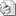 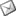 Sayı: 2010 / 66Başta tüm vatandaşlarımızın sağlığı olmak üzere, tarım dünyamızı dolayısıyla ülkemizi oldukça yakından ilgilendiren, son zamanlarda gerek görsel gerekse yazılı medyada adeta bilgi kirliliği içerisinde sıkça gündeme getirilen GDO’ lu gıdalar konusunda, kamuoyunu doğru bir biçimde bilgilendirmek amacıyla, Birliğimiz ile Ege Koop işbirliği içerisinde, 18.01.2010 günü saat 17.30’da Birlik Binamızın 4. katındaki toplantı salonunda, her biri konusunda uzman kişilerin katılımıyla, “GDO’ lu Gıdaların Toplum ve Çevre Sağlığına Etkileri”  konulu bir panel gerçekleştirilecektir.Ekte gönderilen panel ile ilgili afişlerin, Odanızda üyelerinizin görebileceği yerlere asılması, Odanız üyelerinin ekte yer alan panel programı hakkında bilgilendirilmesi, gerek oda yönetiminiz gerekse de oda üyelerinizin söz konusu panele katılımının sağlanması hususunda gereğini rica ederiz.Özcan KILKIŞ                                                                               Hilmi KURTOĞLUGenel Sekreter                                                                                 Başkan VekiliEKLER:EK-1: panel_program ( 1 Sayfa )EK-2: Panel İle İlgili Afiş ( 2 Adet )EK-3: Davetiye ( 1 Adet )